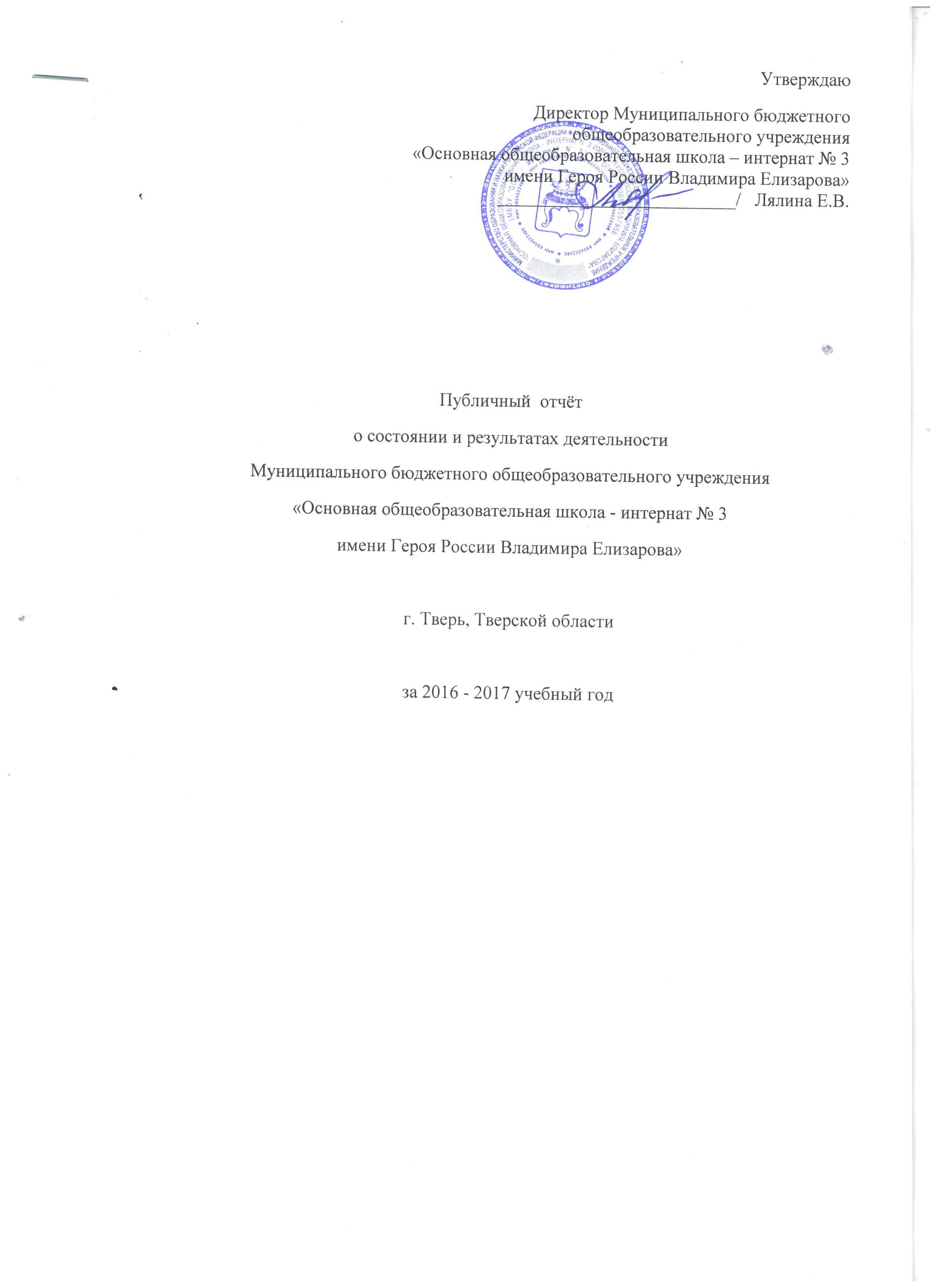 Содержание:I. Общая характеристика учрежденияII  . Особенности образовательного процессаIII.  Условия осуществления образовательного процессаIV.  Результаты деятельности учреждения, качество образованияV.   Заключение. Перспективы и планы развитияI. Общая характеристика учреждения.Тип юридического лица: общеобразовательное учреждение.Вид юридического лица: муниципальная бюджетная общеобразовательная школа.Статус: интернат.Лицензия на осуществление образовательной деятельности: регистрационный номер 84 от 15 февраля 2016 года (бессрочная).Государственная аккредитация: свидетельство о государственной аккредитации №57 от 23 марта 2016 года. Срок действия свидетельства до 08 февраля 2024 года.Муниципальное бюджетное общеобразовательное учреждение «Основная общеобразовательная школа — интернат № 3 имени Героя России Владимира Елизарова» г. Твери, Тверской области расположено в Первомайском районе г. Твери. В воспитательную социальную среду интерната № 3 входят ДТДМ, выставочный зал Картинной галереи г. Твери, библиотеки, ДЮСШОР, музеи и выставочные комплексы, театры.           Достаточно высокий уровень образования, эмоционально привлекательная воспитательная среда, яркие традиции делают школу востребованной учащимися и их родителями. В школе воспитываются учащиеся, находящиеся в трудной жизненной ситуации, опекаемые, имеющие учебную и социальную запущенность, проживающие в г.Твери. В 2011-2012 учебном году в  начальной школе были введены Федеральные Государственные образовательные стандарты (ФГОС) второго поколения. Особое внимание в деятельности педагогического коллектива было уделено решению проблемы повышения качества образования. Была продолжена работа по совершенствованию материально-технического, кадрового, научно - методического и информационного ресурсов.Школа имеет сайт на школьном портале г. ТвериДиректор МБОУ «ООШ - интернат № 3» -   Лялина Елена Викторовна.Зам. директора по учебно - воспитательной работе – Тарарова Екатерина Николаевна.Зам. директора по воспитательной работе   – Щуркина Татьяна ГеоргиевнаКонтактные телефоны: 44-43-29; 44-43-19.Электронный адрес  shkolaunt@yandex.ruII. Особенности образовательного процесса.       Школа - интернат осуществляет образовательный процесс в соответствии с уровнем образовательных программ двух ступеней образования: начальной и основной. Школа-интернат обучает детей с разными способностями и возможностями по общеобразовательным программам, рекомендованным Министерством образования и науки РФ. Базисный учебный план МБОУ «ООШ - интернат №  3» разработан на основе требований федерального государственного образовательного стандарта начального общего образования, федерального компонента государственного образовательного стандарта общего образования, федерального базисного учебного плана и регионального базисного учебного плана общеобразовательных учреждений Тверской области, реализующих программы общего образования (см. Приложение 4).В начальной школе обучение ведётся по традиционной системе «Школа России». На второй ступени обучающимся предлагается широкий выбор элективных курсов, профилей, направленных на развитие познавательной активности и творческого потенциала, формирование личностного самоопределения, на подготовку к поступлению в СУЗы и образовательные учреждения среднего профессионального образования.  Педагоги школы в своей работе используют широкий спектр различных педагогических технологий; технологии проблемного обучения; технологии интенсивного развивающего обучения; технологии творческой деятельности; технологии проектные; технологии игровой деятельности; информационные технологии. В школе - интернате изучаются немецкий и английский языки.Воспитательная система школы - интерната  успешно работает уже второе десятилетие. Применение системного подхода в воспитательной работе позволили сделать педагогический процесс в школе - интернате более целенаправленным, управляемым и,  самое важное -  эффективным. Главная цель воспитательной системы: эффективно содействовать актуализации, развитию и проявлению ребёнком своих личностных качеств, формированию его индивидуальности, субъективности, способности к нравственной и творческой реализации своих возможностей.В организации воспитательной работы школы существует принципиальное положение, которым руководствуется коллектив:— создание условий для самовыражения учащихся— сочетание индивидуального и коллективного подхода по включению детей в различные формы деятельности— интеллектуальное развитие учащихся— развитие творческих способностей учащихся— самопознание и самореализацияЗа многие годы существования интерната сложились традиции и ритуалы, которые поддерживаются новыми поколениями учеников. Это:— Посвящение в первоклассники— Тематический праздник осени— Конкурс  поделок из природного материала— День рождение Владимира Елизарова— Проведение антинаркотического месячника с участием сотрудников наркоконтроля, ПДН, медакадемии, прокуратуры, организации «Трезвая Россия», творческих коллективов «Арт – квадрат»— Новогодняя ёлка – встреча выпускников всех поколений    — Смотр строя и песни. Конкурс военно – патриотической песни, посвященный Дню Защитника Отечества— Праздник «Широкая масленица»— Урок мужества, посвященный подвигу А.П. Маресьева— Ретро - шлягер—  Конкурс «Цветик – Семицветик»— «Свеча памяти» - мероприятие, посвященное 72 - й годовщине со Дня Победы в Великой Отечественной войне— День именинника— Конкурс труда и талантов, посвященный Дню рождения интерната— Военно – патриотическая игра «Орлёнок» проходит при поддержке и помощи шефов – сотрудников ОМОН— Конкурс рисунков «Краски весны»— В первые годы воспитанники интерната посадили на пустыре вокруг школы деревья и с этих пор уход за зелёными насаждениями, цветами, территорией интерната – незыблемая традиция школы.— Каждый год первого сентября ученики старших классов посещают могилу Героя России, выпускника школы - интерната Владимира Елизарова. Ежегодно в школе отмечается Володин День. В  2012 - 2013 учебном году школе присвоено звание Героя России Владимира Елизарова.Не столько по плану, сколько по состоянию души  успешно живёт традиция «Вахта памяти» у мемориальной доски Героя России Владимира Елизарова, полностью организованная силами учащихся, «Смотр строя и песни» к 23 февраля. Массовость и мастерство участников растёт год от года. Новой традицией в школе стало проведение праздника инсценированной сказки, пользующееся у ребят большой популярностью. Третий  год успешно проходит ретро - шлягер. Клуб «Ровесник» объединяет учеников старших классов. Темы заседаний: фольклорные обычаи и обряды, история литературы, викторины и праздники.  Кружок «Русские узоры»  (руководитель Цыбанова Г. А.)  на занятиях кружка ребята вяжут, шьют мягкие игрушки, вышивают, из бросового и природного материала составляли картины и объемные репродукции. Поделки ребят были представлены на  оформление школьных помещений к юбилею школы, как подарки ветеранам, для участия в районных и городских выставках.В школе работает кружок «Изостудия» (руководитель Сениктутова Л. Н.) Ребята имеют возможность, как развивать свои потенциальные возможности, так и реализовать желание – научиться рисовать. Дети охотно посещают кружок, и результат их труда могли видеть в  представленных работах на конкурсах рисунков, плакатов, оформлении помещений и атрибутов к праздникам. Юные художники достойно представили свои работы на  районной выставке «МЧС глазами детей», где заняли первое место и получили ценные подарки.В начальных классах работает детский клуб «Теремок». Два раза в четверть проходят  праздники с поговорками, пословицами, играми и угощениями: праздник «Золотая  осень» (воспитатель Степанова П. В.) с участием всех детей начальной школы, Новогодняя сказка «Чудеса в новогоднем лесу» (воспитатель Шумилова О. Г.),   «Прощание с Азбукой» (1 класс учитель Смирнова И.И., воспитатель Сениктутова Л. Н.), дни рождения. Ребята с большим желанием готовились к этим праздникам, настроение ребят передавалось и тем, кто был у них в гостях. Особое внимание заслуживает музыкальное сопровождение праздников: новизна и живость песен, интереснейшие, яркие хореографические находки в танцах, подбор реквизита, образность и эмоциональность исполнения детьми. Спортивные секции. В школе работает секция ОФП, где ребята с большим желанием 2 раза в неделю получают заряд бодрости и энергии. В состав секции входило 15 человек 5 - 8 классов. И это самая стабильная группа на протяжении всего учебного года. Занимались в секциях футбола и волейбола, правда, основная нагрузка распределялась на осеннее - весенний период, когда дети были наиболее активны.На базе школы-интерната в течение года наши воспитанники занимались в секции спортивного ориентирования. Состав группы 20 человек под руководством педагога дополнительного образования МОУ ДОД СЮТУР, тренера по спортивному ориентированию Онофрейчук Галины Петровны. В первом полугодии дети занимались с большой охотой, показывали достойные результаты в районных и областных соревнованиях по спортивному ориентированию среди школьников Тверской области. Ребята награждены Дипломами и медалями.МБОУ «ООШ - интернат № 3» сотрудничает со спортивной школой Олимпийского резерва: начиная с 2012 - 2013 учебного года на базе школы – интерната работают  спортивные секции: «Футбол», «Бокс».Все коллективно-творческие дела во всех классах школы проходили с учетом возрастных особенностей и приоритетных интересов учащихся. Основой системы воспитательной работы в школе являются ключевые дела, которые стали традиционными. Это помогает учащимся и воспитателям планировать свою работу в классах, дисциплинирует и организует воспитательный процесс. Следует отметить, что тенденция, наметившаяся три года назад, на усложнение и развитие творческого вкуса имеет положительную динамику: уровень художественного творчества учащихся значительно вырос. Больше внимания уделялось эстетике в оформлении и подготовке выступления, что положительно влияет на общий культурный уровень учащихся, культуру поведения во время общих сборов, улучшает межличностные отношения между детьми из разных классов. У ребят появляется стимул к совершенствованию, т.к. они знают, что неудачное выступление одного раза нужно обязательно исправить в следующий раз. Развивается инициатива самих учащихся. Так, в прошедшем учебном году многие дела были подготовлены по инициативе самих учащихся. Особенно отличились ученики  5,6,8,9 классов.Традиционные дела позволяют развиваться талантливым ребятам. Принимая активное участие в жизни класса, в КТД класса, ребята успешно выступают в общешкольных мероприятиях. Стоит заметить, что в этом году классных КТД было недостаточно. Это очень сказывается на творческой активности учащихся, т.к. именно в подготовке и проведении классных мероприятий развивается коммуникативная и креативная функция коллектива.В рамках школьной системы оценка качества образования (ШСОКО) в целях получения объективной информации о состоянии качества образования в школе, степени соответствия образовательных результатов требованиям, определенным Федеральными государственными образовательными стандартами, в образовательном учреждении систематически проводятся оценочные процедуры:         — рейтинг качества обучения по предметам;— мониторинг качества обучения учащихся по классам;— мониторинг развития общеучебных компетентностей учащихся;— мониторинг уровня воспитанности обучающихся;— рейтинг деятельности педагога;— дни диагностики и контроля в классах;— рейтинг деятельности учителя;— диагностика состояния здоровья школьника;— административные контрольные работы;—государственная (итоговая) аттестация учащихся 9 классов в форме ОГЭ. В 2016 – 2017 учебном году 9 класс отсутствовал.Несомненно, проведение такой работы способствует повышению мотивации учителей, росту их квалификации и профессионализма, развитию творческой инициативы.Результаты оценочных процедур позволяют администрации, педагогическому коллективу определить стратегию развития школы, произвести корректировку управленческих решений, стимулировать виды деятельности, способствующие рейтингу школы в целом.III. Условия осуществления образовательного процесса.              Основная школа работает по шестидневной учебной неделе, начальная – по пятидневной. Занятия ведутся в 1 смену. Администрация общеобразовательного учреждения уделяет большое внимание дальнейшему улучшению материально-технической базы школы, совершенствованию ее инфраструктуры.В 2016 – 2017 учебном году за счет средств регионального и федерального бюджетов приобретены: -  Шкафы для одежды одностворчатые 48 шт. – 153 600 руб.-  Стул ученический регулируемый (ростовая группа 3 – 4) – 30 шт. – 38 610,00 руб.;-  Стол с тремя ящиками 1 шт. – 7 867,00 руб.-  Стол однотумбовый с полками 1 шт. – 5890,00 руб.-  Подиум для кафедры 2 шт. – 42 104,00 руб.-  Учебники 402 шт. – 141 572,32 руб. -  Канцтовары – 50 000 руб. Всего: 439 643,32 руб.  Выделено на текущий ремонт 59686, 83 руб.- Выполнение работ по испытанию 1 (одной) пожарной эвакуационной лестницы – 10 000 руб.- Испытание пожарных рукавов 12 шт., перекатка пожарных рукавов – 12 шт.- 7200 руб.;- Проверка внутренних пожарных кранов 12 шт. – 6000 руб.- Замена металлической трубы на ПДН D 50 мм. холодного водоснабжения – 36 486,83 руб.Выделено на капитальный ремонт внутреннего электроснабжения здания № 2 (учебный корпус) 1 600 422 руб. 26 коп.  Все денежные средства освоены, капитальный ремонт выполнен.В школе оборудован компьютерный класс (13 единиц).         Для занятий физической культурой в школе имеется спортивный зал, оснащенный необходимым оборудованием и инвентарем.В школе работает столовая на 150 посадочных мест, все учащиеся обеспечены пятиразовым горячим питанием за счет городского бюджета.Медицинское обслуживание учащихся осуществляет ГБУЗ № 2 г.Твери на основе договора сотрудничества со школой. В логопедическом кабинете занимаются 15 учеников. Разработана Комплексная программа физкультурно-оздоровительной работы.Все школьные кабинеты оборудованы мебелью, соответствующей по параметрам возрастам учащихся.Школа оборудована автоматической пожарной сигнализацией и кнопкой тревожности, прямой телефонной связью с центральным отделом МЧС. Педагогический коллектив школы - интерната составляет 24 человек.В настоящее время школа полностью укомплектована педагогическими кадрами. 4 педагогических работника имеют высшую квалификационную категорию, 5 – первую. 2 педагогических работника имеют  отраслевую награду – почетный значок «Отличник просвещения РФ».Средняя наполняемость классов 18,8 человек. IV.  Результаты деятельности учреждения, качество образования.         Анализ результатов внутришкольного контроля за выполнением образовательных программ в 8 классе МБОУ «ООШ – интернат № 3» в 2016 - 2017 учебном году.Анализ выполнения программ производился на основе следующих документов: • Учебный план• Тематическое планирование по предметам• Классные журналы• Рабочие программы• Отчёты учителей-предметников о выполнении программПрограммы по всем учебным дисциплинам в 8 классе муниципального бюджетного общеобразовательного учреждения «Основная общеобразовательная  школа - интернат № 3 имени Героя России Владимира Елизарова»  реализованы в полном объёме. Учитывая, что школа - интернат работает в круглосуточном режиме, на время болезни учителей или их отсутствия по другим причинам  (учебные курсы, командировки, административный отпуск и т.д.) по возможности проводилась своевременная замена, что и позволило выполнить программы полностью.Итоги государственной итоговой аттестации. В 2016 – 2017 учебном году 9 класс отсутствовал, в связи с тем, что 1 класс не был сформирован в 2008 - 2009 учебном году.Таблица результатов работы за последние три учебных года Вывод: Из сравнительной таблицы следует, что- процент успеваемости снизился по сравнению с предыдущим учебным годом на 1,35 %, наблюдается отрицательная динамика. Причиной снижения успеваемости является то, что  воспитанники не посещали школу – интернат.- процент качества обученности повысился по сравнению с предыдущим учебным годом на 9,65 %, наблюдается положительная динамика.  В 2016 - 2017 учебном году на внутришкольном учете состояло 9 учащихся. На учете в КДН – 9 человек. Одной из основных задач школы является охрана жизни и укрепления здоровья воспитанников. Воспитатели постоянно инструктируют детей по технике безопасности, по правилам дорожного движения, проводят беседы по соблюдению правил в общественном транспорте, поведению на воде.Полноценное пятиразовое питание, соблюдение режима способствуют укреплению здоровья школьников.Медицинское обслуживание осуществляется фельдшером Волковой Еленой Николаевной.  Углубленный медицинский осмотр школьников проводился в ноябре 2016 года врачами специалистами: педиатр, хирург ортопед, окулист, эндокринолог. Всего осмотрено 140 человек.В результате осмотра выявлено детей: - с понижением остроты зрения – 23 (16,4 %)- с нарушением осанки – 16 (11,4 %)- сколиоз – 2 (1,4 %)- плоскостопие – 27 (19,3 %)- нарушение речи – 4 (2,9 %)Распределены по группам здоровья: из количества учащихся на ноябрь месяц 2016 года – 151 чел.I – 38 (25, 2 %)II – 69 (45, 7%)III – 44 (29, 00%)IV –  - (0,00%)На диспансерном учете состоят школьники со следующими диагнозами:ВСД – 7Гастродуоденит – 1ДЖВП – 1ВПС – 1Миопия – 1Бронхиальная астма -1Ожирение – 4Хронический пиелонефрит – 1Дети распределены по физкультурным группам:Основная – 133 человекаПодготовительная – 16 человекСпециальная – 2 человека.V. Заключение. Перспективы и планы развития.Задачи, поставленные на 2016 - 2017 учебный год,  в  основном  были выполнены. На уровне начального общего образования учителя начальной школы  формировали у детей желание и умение учиться, помогали с помощью планов индивидуальной работы мотивировать интерес к знаниям и самопознанию, сформировали первые навыки положительного отношения к учебе.           На уровне основного общего образования педагогический коллектив заложил основу общеобразовательной подготовки, необходимой для продолжения образования и выбора выпускниками  будущей профессии  с учетом собственных способностей и возможностей.          В школе были созданы комфортные условия для обучения и воспитания учащихся:1.Сохранение контингента составило 97,3 % (на начало учебного года – 150 учащийся, на конец учебного года – 146 учащихся).2.Учебные программы были реализованы в полном объеме. Учителя и воспитатели приложили максимум усилий, чтобы учащиеся овладели образовательным стандартом.         На образовательную ситуацию в школе-интернате №3 влияет контингент воспитанников: это дети, пришедшие в интернат с высокой степенью психологической и педагогической запущенности. В то же время школа является общеобразовательной, и учащиеся должны получить полный объём знаний,  предусмотренный государственным стандартом. Это противоречие удаётся разрешить благодаря постоянному контакту учащихся и  педагогов на уроках, на самоподготовке, на консультациях, что положительно влияет на ликвидацию педагогической запущенности воспитанников.3. В интернате созданы все условия для сохранения и укрепления здоровья детей: уроки физической культуры, спортивные часы, спортивные соревнования и игры, соблюдение режима дня. 4. Созданы условия для развития творческих способностей учащихся: организация предметных кружков, проведение внеклассных мероприятий (по предмету), привлечение учащихся к творческим конкурсам в школе и вне школы.           В течение учебного года педагогический коллектив школы прикладывал значительные усилия для того, чтобы учащиеся 5 - 8 классов освоили государственный стандарт образования, а учащиеся 1-4 классов – федеральный государственный стандарт начального общего образования.          На конец 2016 - 2017 учебного года в МБОУ «ООШ – интернат № 3 обучалось 146 воспитанников. Успешно завершили учебный год 145 воспитанников (99,3 %). Оставлен на повторное обучение 1 чел. из 4 класса. Условно переведены 2 чел., в 3 класс – 1 чел.,в 4 класс – 1 чел.Несомненно, задачей школы остается повышение качества школьного образования. В 2017 году будут подводиться итоги реализации программы развития школы. Уже сегодня надо думать о стратегии дальнейшего развития школы. В новой программе развития школы приоритетными направлениями будут направления, связанные с понятием «качество»: качество целей школы, качество содержания образования, качество условий (кадровых, материально-технических, программно - методических, организационных); качество процессов (процесс управления, учебный процесс, воспитательный процесс, психолого - педагогическое, научно - историческое и валеологическое сопровождение); качество результатов (сформированность ключевых компетенций: ценностно-смысловая, учебно-познавательная, социально-гражданская); качество обученности, итоговая аттестация).Над этим очень важными и актуальными задачами мы и будем работать в новом учебном году. На решение этих задач нацелены наши планы работы школы на 2017-2018 учебный год.Учитывая государственную стратегию школьного образования, систематизировав социальные ожидания по отношению к школе. Необходимо продолжить работу по расширению социокультурного пространства для реализации детских инициатив. Тесное сотрудничество с нашими социальными партнерами, участие наших ребят в различных социальных акциях, проектах, несомненно, будут способствовать успешной социализации наших учащихся, а в первую очередь помогут воплотить в жизнь идеи вариативности, доступности и качества образования.  2014 – 2015 уч. год2015 – 2016 уч. год2016 – 2017 уч. годКоличество учащихся на конец уч. года149149146Успевают149148143Не успевают1 чел. переведен условно (0,7 %)2 чел. переведены условно (1,4 %),1 чел. оставлен на повторное обучение- (0,68 %)Итого: 2,05 %.Качество обученности25 чел. (16,8 %)17 чел. (11,4 %)28 чел. (21,05 %)